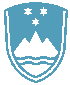 POROČILO O REDNEM INŠPEKCIJSKEM PREGLEDU NAPRAVE, KI LAHKO POVZROČIONESNAŽEVANJE OKOLJA VEČJEGA OBSEGAZavezanec:Panvita EKOTEH d.o.o., Lendavska 5, Rakičan, 9000 Murska SobotaNaprava / lokacija:Bioplinarna Jezera, naprava za odstranjevanje ali predelavo živalskih trupov in živalskihodpadkov, ki se nahaja na naslovu Jezera 49, 9000 Murska Sobota.Datum pregleda:8.11.2019 in 12.11.2019OVD št.:35407-29/2010-17 z dne 15.5.2012, spremenjeno z odločbo št. 35406-43/2014-5 z dne17.12.2014 in odločbo št. 35406-108/2017-2 z dne 26.10.2017Usklajenost z OVD:Inšpekcijski nadzor je bil opravljen v zvezi z zahtevami izdanega okoljevarstvenega dovoljenja s spremembami (v nadaljevanju OVD) in je zajemal naslednja področja: emisije snovi v zrak, emisije snovi v vode, hrup v okolje, elektromagnetno sevanje, svetlobno onesnaževanje, odpadki, učinkovita raba vode in energije, drugi posebni pogoji za obratovanje naprave in obveznost obveščanja o spremembah.Na področju emisij snovi v zrak je bilo ugotovljeno, da ocenjena vrednost razpršene emisije celotnega prahu za leto 2018 presega mejno vrednost, določeno v OVD, ter da v poročilu o meritvah emisije snovi v zrak iz kogeneracijske enote iz julija 2018 manjkajo določeni parametri stanja odpadnih plinov, navedeni v OVD. V zvezi s preseženo vrednostjo je bilo ugotovljeno, da je šlo za napako v poročilu, ki je bila s strani izvajalca meritev nato popravljena, v zvezi z manjkajočimi parametri pa je izvajalec meritev podal objektivne razloge za odsotnost določenih parametrov.Na področju emisij snovi v vode je bilo ugotovljeno, da se komunalne odpadne vode odvajajov malo komunalno čistilno napravo namesto v nepretočno greznico, kot je določeno v OVD.Glede tega je zavezanec na Agencijo RS za okolje oddal vlogo za spremembo OVD in ukrepglede neskladnosti z OVD ne bo izrečen.Na nadzorih je bilo glede odpadkov ugotovljeno, da zavezanec ni vodil evidence o nastajanjuodpadkov in ravnanju z njimi, da je količina začasno skladiščenega odpadnega motornega olja presegala količino, ki na napravi nastane v obdobju 12 mesecev, ter da se monitoring kakovosti pregnitega blata ni izvajal enkrat mesečno, kot to določa OVD. Vse naštete nepravilnosti je zavezanec po izrečenem opozorilu v roku odpravil.Druge nepravilnosti na nadzoru niso bile ugotovljene; zavezanec je v zvezi z vsemi ostalimi.Zaključki / naslednje aktivnosti:Naslednji redni inšpekcijski pregled bo opravljen glede na plan Inšpektorata, izredni inšpekcijski pregled pa po potrebi.